Etkinliğin AdıÜnlü Kars kaşarı ve gravyer peyniri üretiminin merkezi olan Kars Boğatepe Köyüne teknik bir gezi düzenlendi.Etkinliğin Gerçekleştiği BölümBeslenme ve Diyetetik BölümüEtkinliğin YeriKars Boğatepe KöyüEtkinliğe İlişkin AçıklamaSağlık Bilimleri Fakültesi Öğrencileri ile 7 Nisan 2019 tarihinde Kars Boğatepe Köyüne teknik bir gezi düzenlendi. Ünlü Kars kaşarı ve gravyer peyniri üretiminin merkezi olan ve çok sayıda üretim tesisi bulunan köyde teknik incelemeler ve peynirlerin özellikleriyle ilgili üreticilerle bir söyleşide yapıldı. Kars'ın Boğatepe köyündeki 139 yıllık mandıranın vatandaşlarca restore edilmesiyle oluşturulan "Peynir Müzesi" gezildi. Yerli ve yabancı turistlerden ilgi görüyor. Gezi,  öğrencilerin farklı yöresel besinler ve üretim metotlarını  görmeleri açısından oldukça verimli geçti.EtkinliğinGörselleri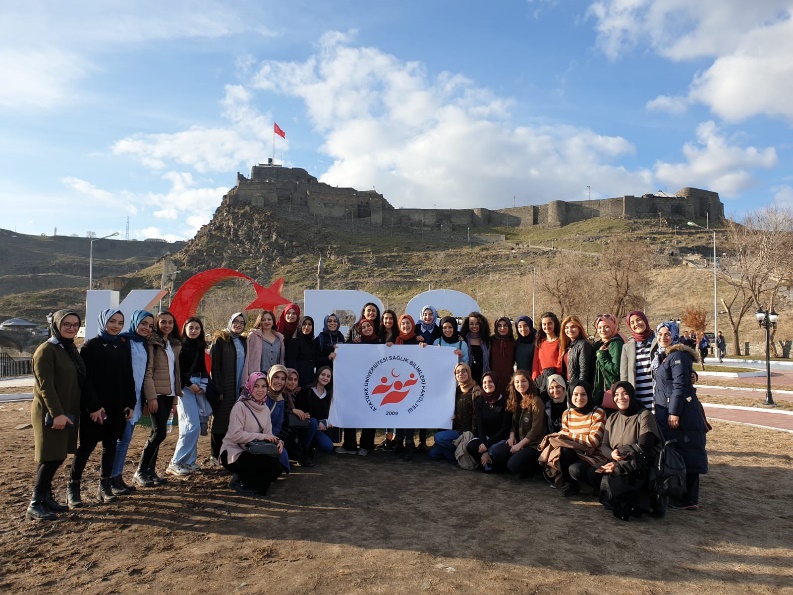 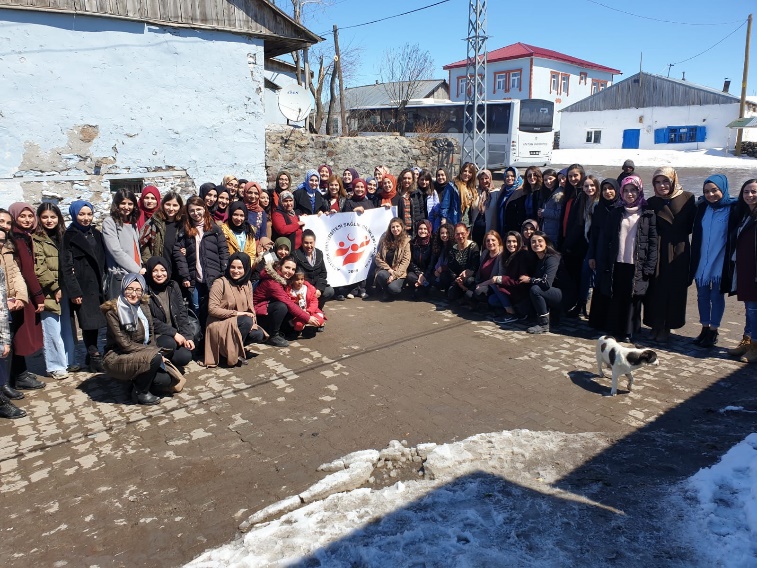 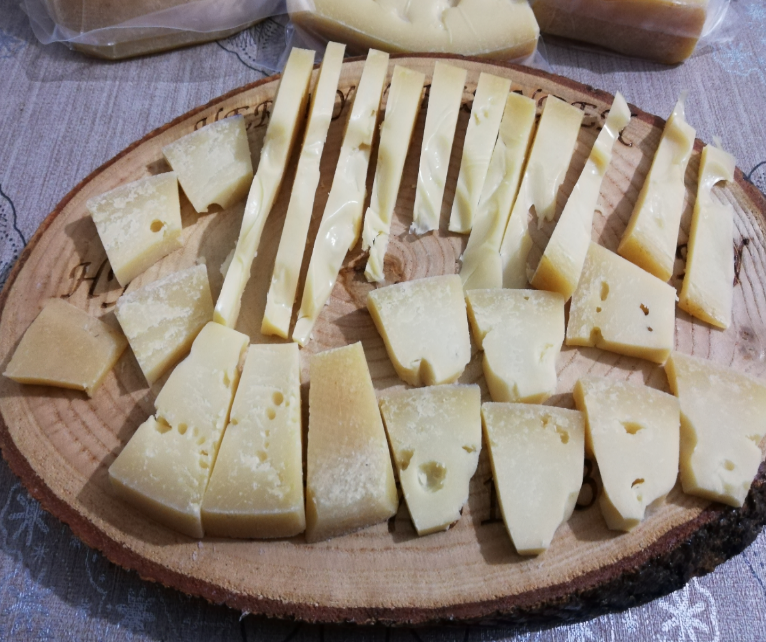 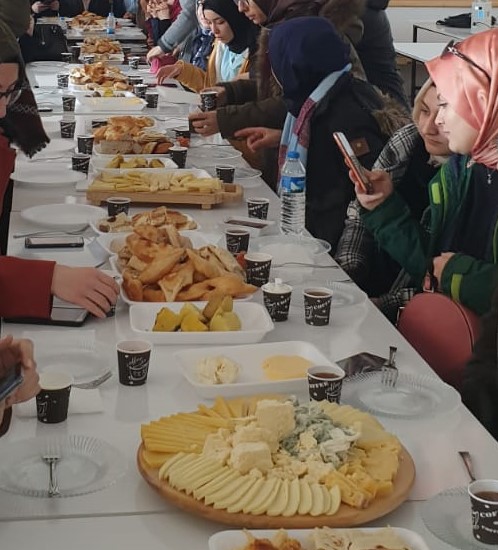 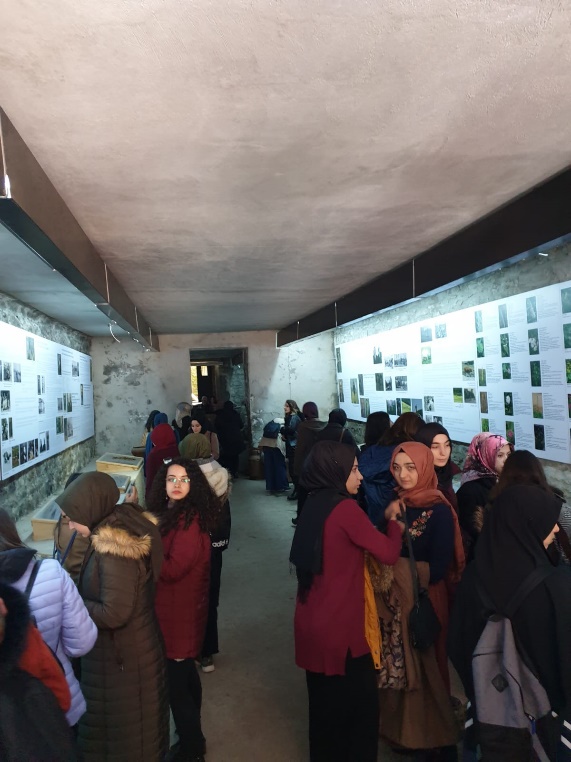 